Publicado en  el 16/12/2013 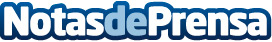 Vevo presenta la versión en acústico de "Girlfriend", el éxito de Abraham MateoDatos de contacto:Sony MusicNota de prensa publicada en: https://www.notasdeprensa.es/vevo-presenta-la-version-en-acustico-de_1 Categorias: Música http://www.notasdeprensa.es